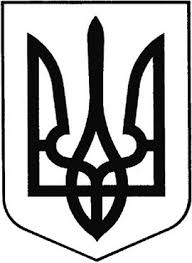                                                        Україна                   ГРEБІНКІВСЬКА СEЛИЩНА РАДА                   Білоцерківського району Київської області                           ВИКОНАВЧИЙ КОМІТЕТ                                   Р О З П О Р Я Д Ж Е Н Н Явід 18 квітня 2022 року           смт Гребінки                          № 48-ОДПро внесення змін до розпорядження Гребінківського селищного голови від 23 лютого 2021 року №75«Про створення комісії із страхування у зв’язку з тимчасовою втратою працездатності» зі змінамиКеруючись ст. 42 Закону України «Про місцеве самоврядування в Україні», Законом України «Про загальнообов’язкове державне соціальне страхування», постановою Правління фонду соціального страхування України від 19.07.2018 №13 «Про затвердження Положення про комісію (уповноваженого) із страхування у зв'язку з тимчасовою втратою працездатності», враховуючи розпорядження Гребінківського селищного голови від 31 березня 2022 року №36-ОД «Про внесення змін до розпорядження селищного голови від 23 лютого 2021 року №75 «Про створення комісії із страхування у зв’язку з тимчасовою втратою працездатності», у зв’язку із кадровими змінами:Внести зміни до розпорядження Гребінківського селищного голови від 23 лютого 2021 року №75 «Про створення комісії із страхування у зв’язку з тимчасовою втратою працездатності», виклавши п.1 у новій редакції:«1. Створити та затвердити склад комісії Гребінківської селищної ради із страхування у зв’язку з тимчасовою втратою працездатності у наступному складі:Голова комісії:ВОЛОЩУК Олександр Едуардович – заступник Гребінківського селищного голови.Заступник голови комісії: ЗАЙЦЕВА Олена Миколаївна – начальник відділу-головний бухгалтер відділу бухгалтерського обліку, звітності та господарського забезпечення апарату виконавчого комітету Гребінківської селищної ради.Члени комісії:ВАСЬКОВСЬКА Лариса Петрівна – спеціаліст І категорії відділу з питань земельних відносин та архітектури апарату виконавчого комітету Гребінківської селищної ради;РУДЕНКО Василь Миколайович – начальник відділу економічного розвитку, житлово-комунального господарства, капітального будівництва та інфраструктури Гребінківської селищної ради;ТИХОНЕНКО Олена Володимирівна – начальник відділу загально-організаційної роботи та управління персоналом Гребінківської селищної ради.Контроль за виконанням цього розпорядження залишаю за собою.Селищний голова	                                                   Роман ЗАСУХАПідготувала:                     Олена ТИХОНЕНКОПогоджено:                       Максим ЯЦЕНКО